MANDATORY DISCLOSURE Name of the Institution	J.K.K.NATARAJA COLLEGE OF ARTSAND SCIENCENH-544,	Natarajapuram(Salem	To Coimbatore),Komarapalayam - 638 183, Namakkal – District, Tamil Nadu,Phone no: 9965363999 Mail ID: arts@jkkn.orgName and Address of the Trust	J.K.K. Rangammal Charitable Trust230,Salem   Main   Road,	Komarapalayam- 638183Telephone : 04288-266037Phone no: 98941 16664 Mail ID: trust@jkkn.orgName and address of the Principal	Dr.C.Seeranganayaki,	M.Com.,	M.Phil.,PGDCA., Ph.D.,Principal (i/c),J.K.K.Nataraja College of Arts and Science, NH-544,	Natarajapuram(Salem	To Coimbatore),Komarapalayam - 638 183, Namakkal - District., Tamil Nadu.Phone No: 9443929596Mail ID: seeranganayaki.c@jkkn.ac.inName of the Affiliating University	Periyar University, SalemNAAC Accreditation StatusGovernanceMembers of the BoardMembers of Academic Advisory BodyOrganizational chartStudent Feedback on Faculty Performance/ Institutional Governance: Available in the Website Grievance Redressal Mechanism for Faculty, staff and students: Updated in Website Establishment of Anti Ragging Committee : Updated in WebsiteEstablishment of Online Grievance Redressal Mechanism: Updated in WebsiteEstablishment of Grievance Redressal Committee in the Institution and appointment of OOBUDSMAN by the University: Updated in WebsiteEstablishment of Internal Compliant Committee (ICC): Updated in WebsiteEstablishment of Committee for SC / ST: Updated in WebsiteInternal Quality Assurance Cell: Updated in WebsiteProgrammeName of Programmes approved by AICTEFacultyMCA Faculty membersPermanent FacultyPermanent Faculty: Student Ratio = 1:5Number of Faculty employed and left during the last three years: 4 Permanent Faculty details:Profile of Principal : Updated in the Website Faculty Profile : Updated in the WebsiteState Govt. Scholarship provided to the studentsAdmissionNumber of seats sanctioned with the year of approval: 15Number of Students admitted under various categories each year in the last three years:2022 - 2023I MCA - 122021 - 2022MCA - 15 2020 – 2021 I MCA - 7Number of applications received during last two years for admission under Management Quota and number admitted:I MCA 2022 – 2023Applications Received:  Number of Students Admitted:122021 – 2022Applications Received: 17 Number of Students Admitted: 15Admission Procedure:TANCET Exam conducted by Anna University, Chennai – 600 025. http://tancet.annauniv.edu/tancet/Tamil Nādu Self Financing College of Arts &Science Consortium Exam conducted by TNSF ConsortiumConsortium of Self-Financing Professional, Arts and Science Colleges in Tamil Nādu,AF 57, 11th MAIN ROAD, ANNA NAGAR WEST,Chennai - 600 040.P: +91 (44) 48647444Email : consortium004@gmail.comWebsite :http://www.tnsfconsortium.org1. Criteria and Weightages for Admission:Merely Appeared for TANCET / Consortium exam is the minimum criteria for admission into MCA Course.Information of Infrastructure and other resources available: Photos Attached at the end of the document Library:Number of Library Books: 2122E – Library facilities : AvailableNational Digital Library (NDL) subscription details : N List Curricula and Syllabi : https://www.periyaruniversity.ac.in/Documents/2021/syllabus/2021/Affiliated/pg/MCA.pdfList of Research Projects:LoA and EoA till the current Academic Year : Updated in WebsiteLetter Of Approval 2018-19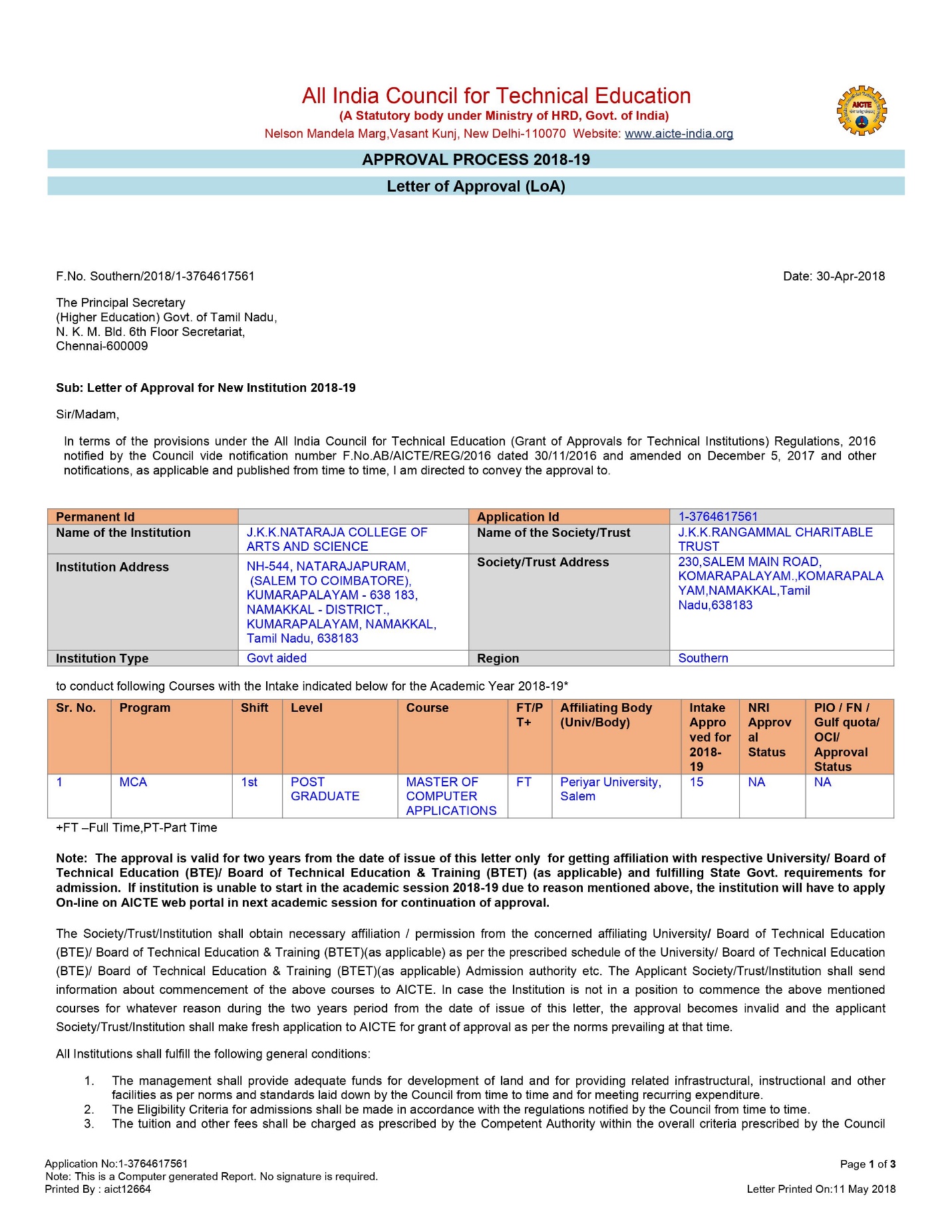 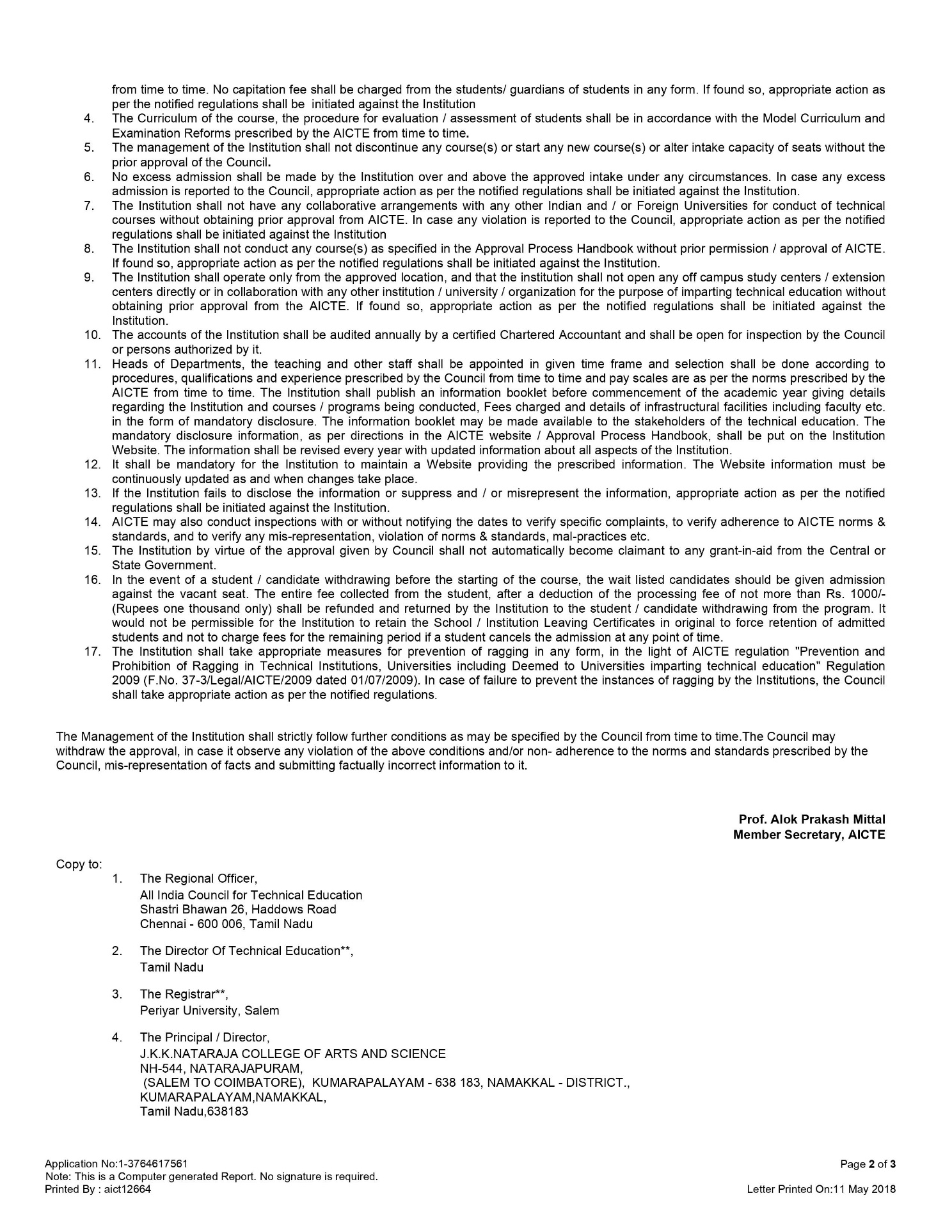 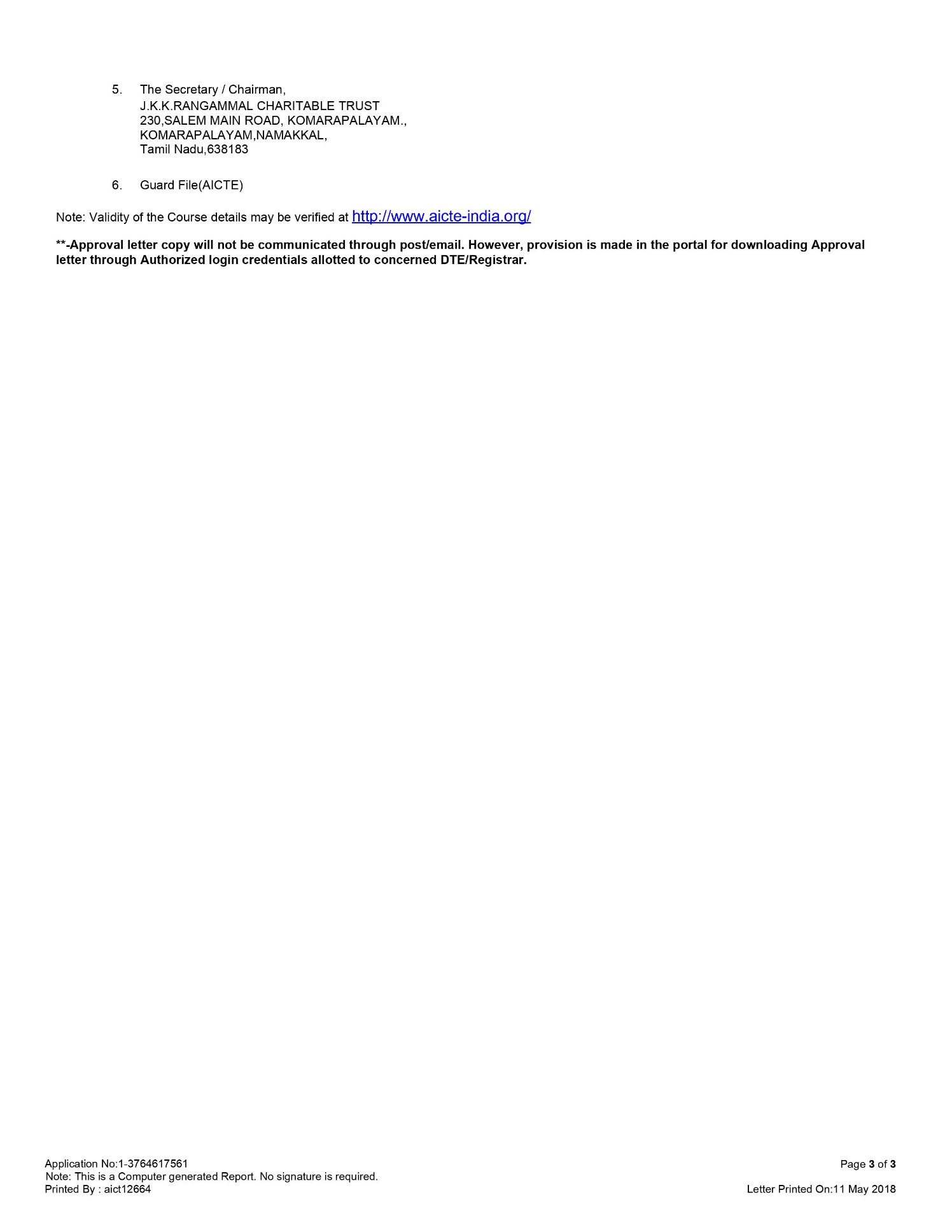 EOA_Report 2019-20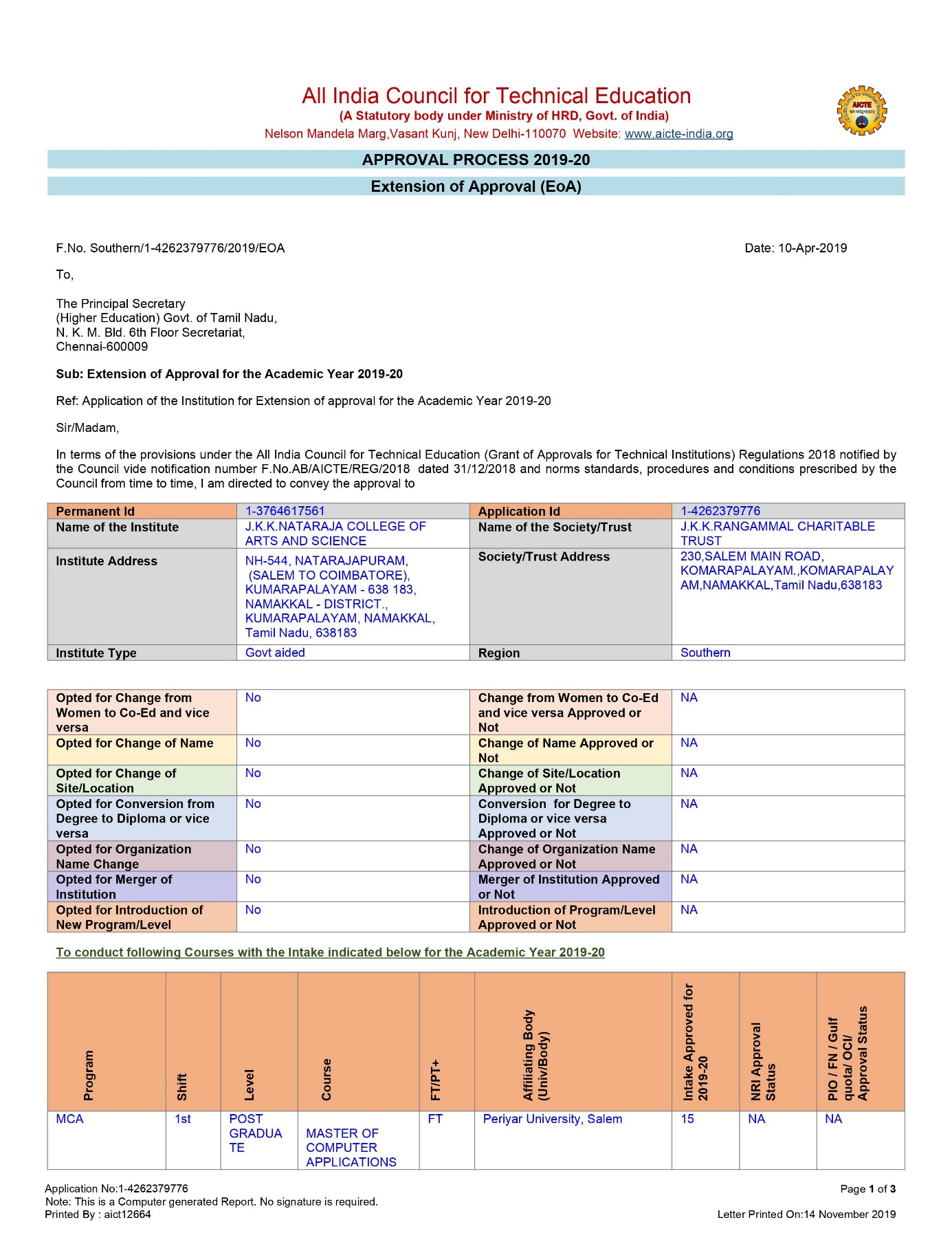 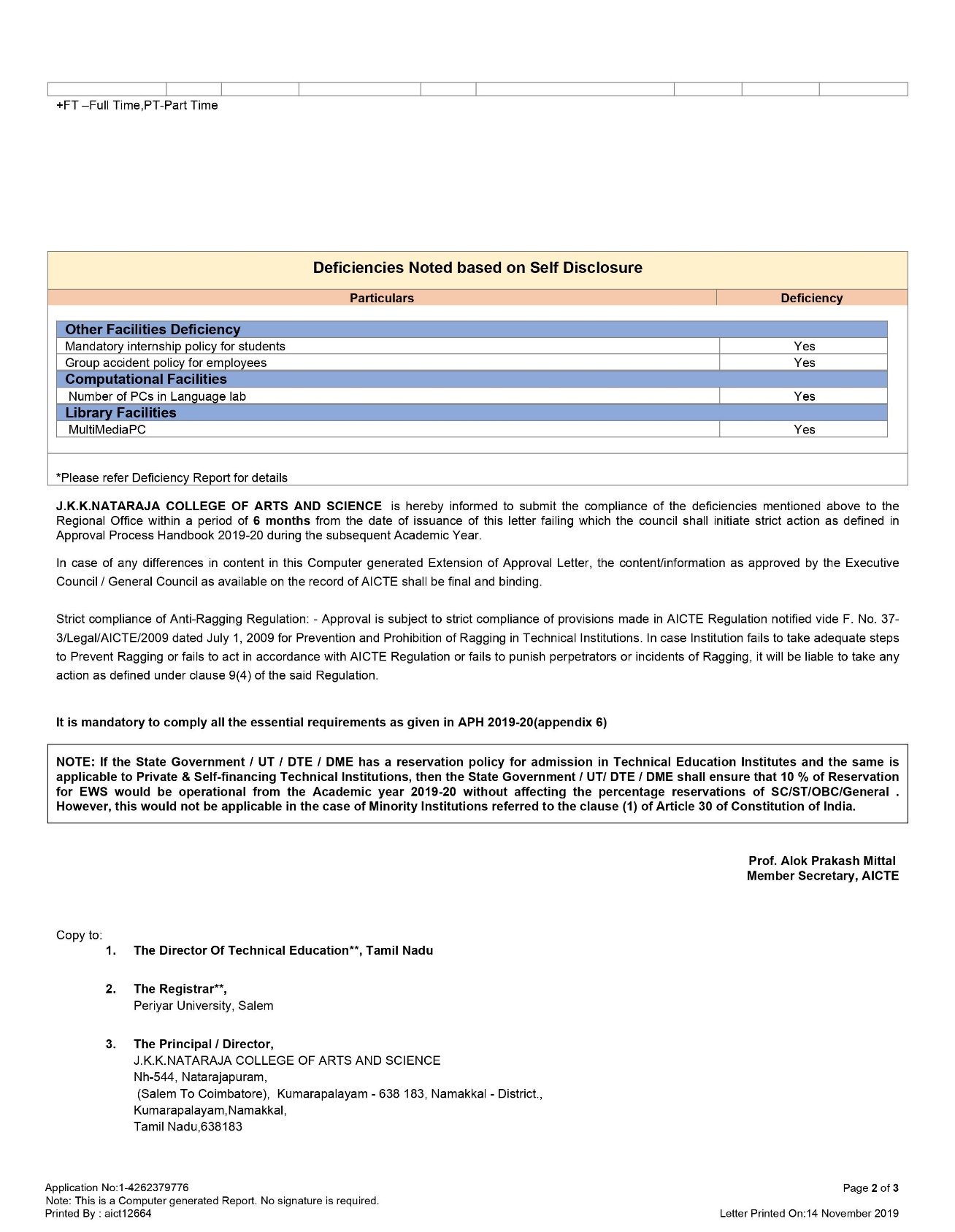 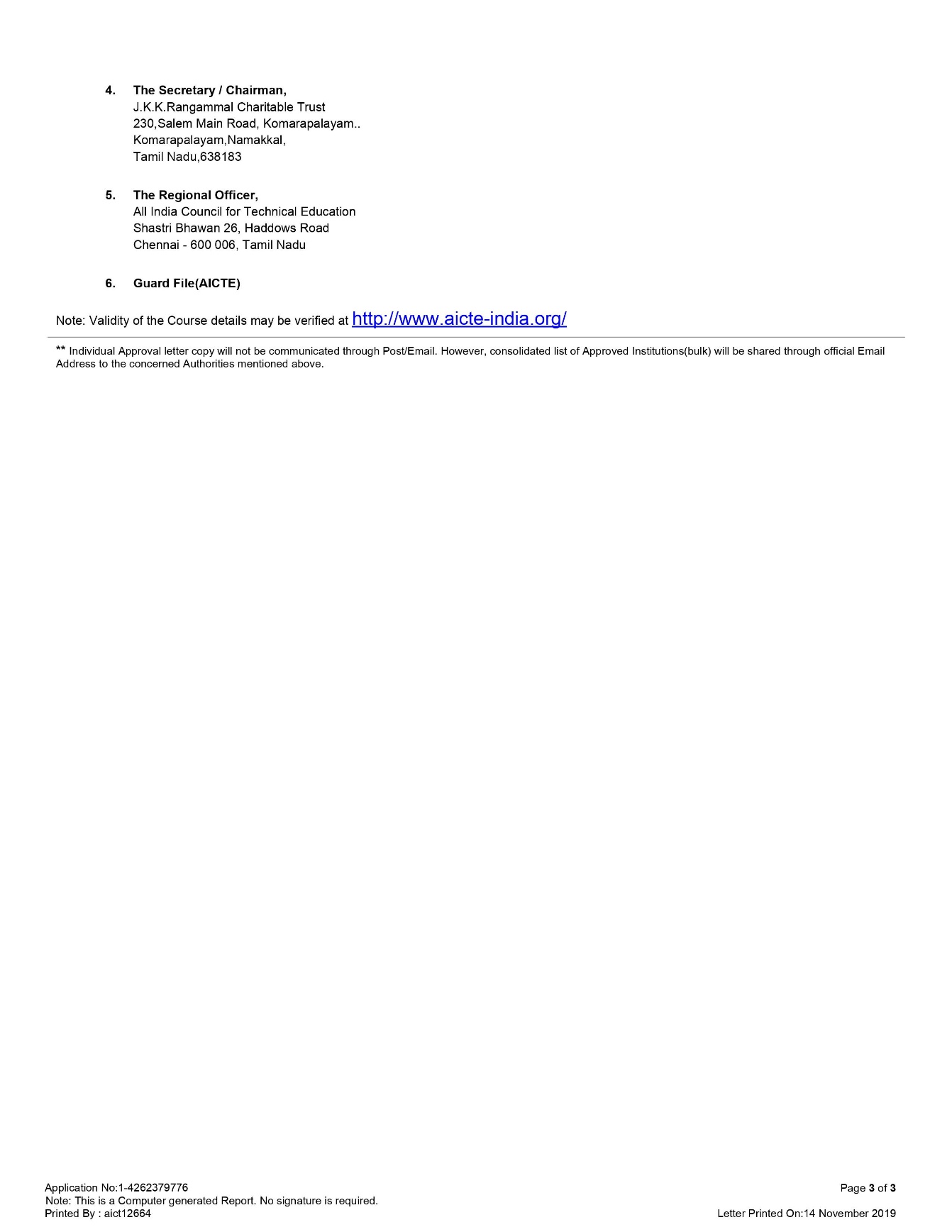 EOA_Report_2020-21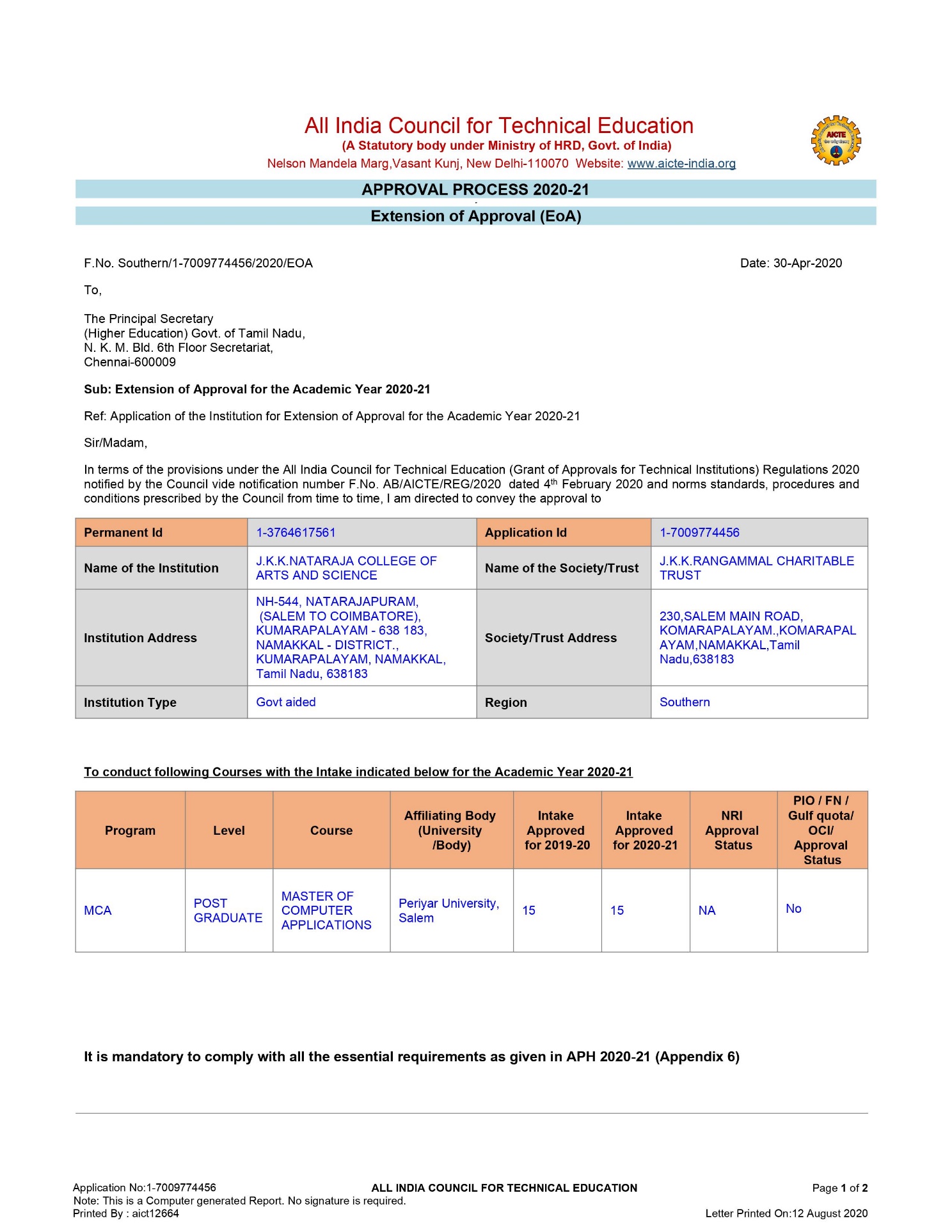 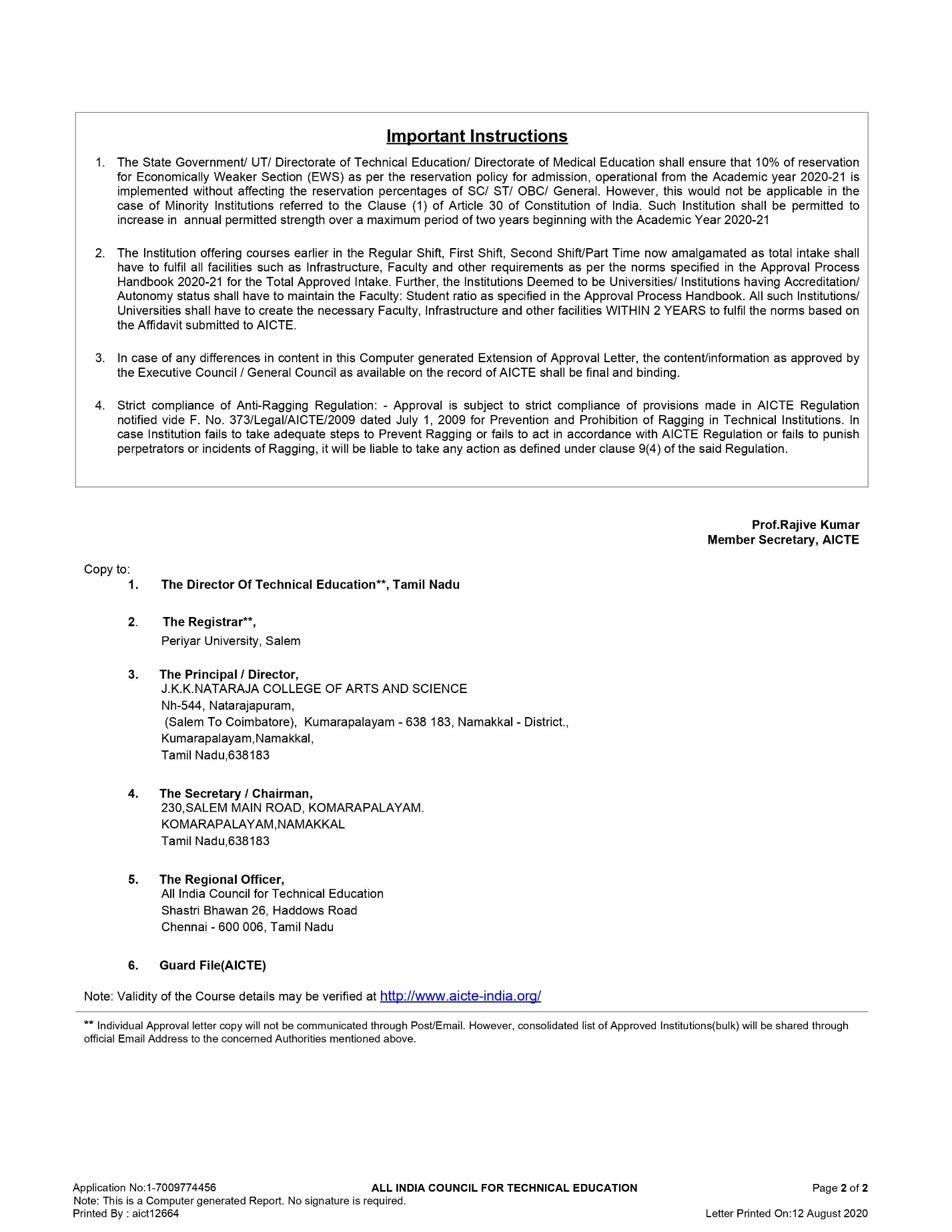 EOA_Report 2021-2022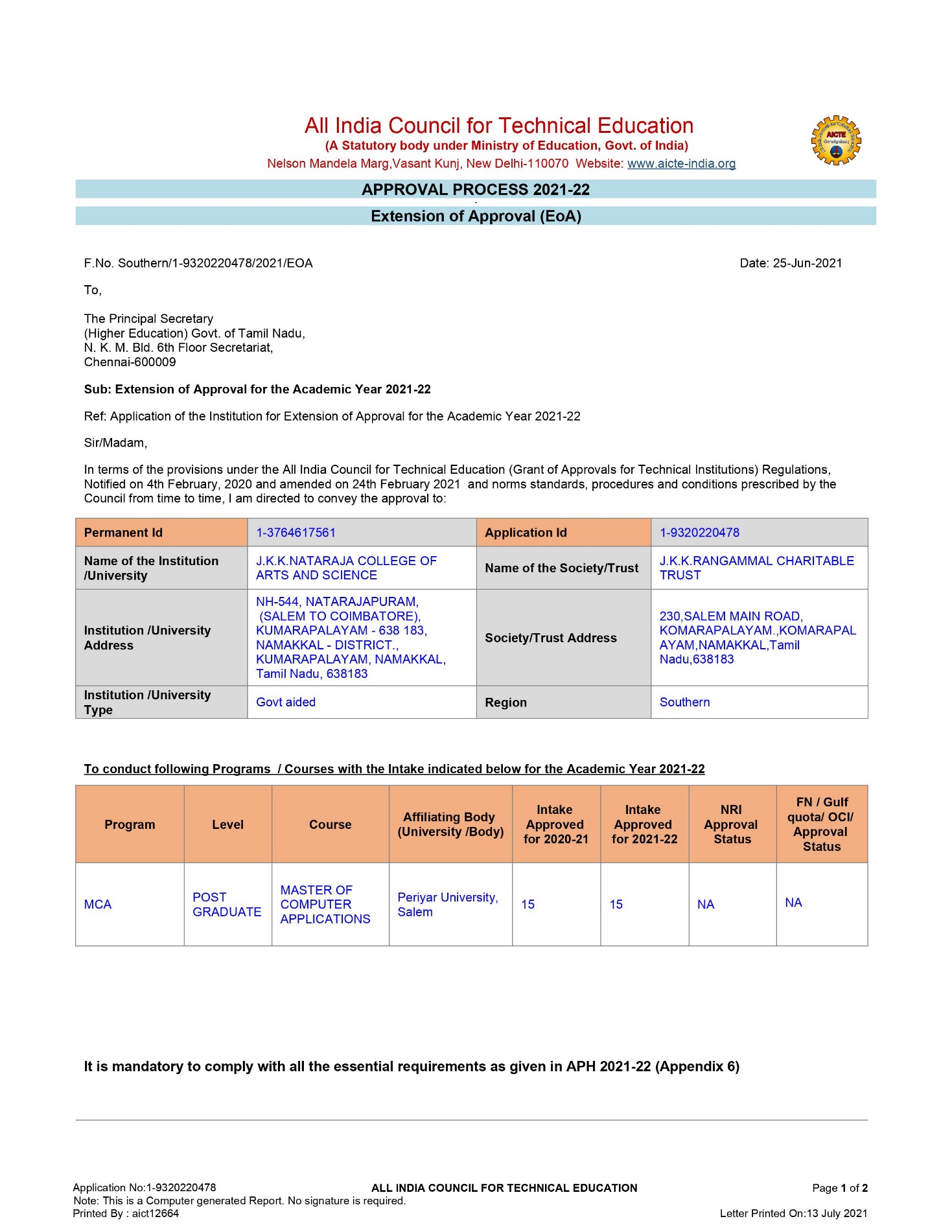 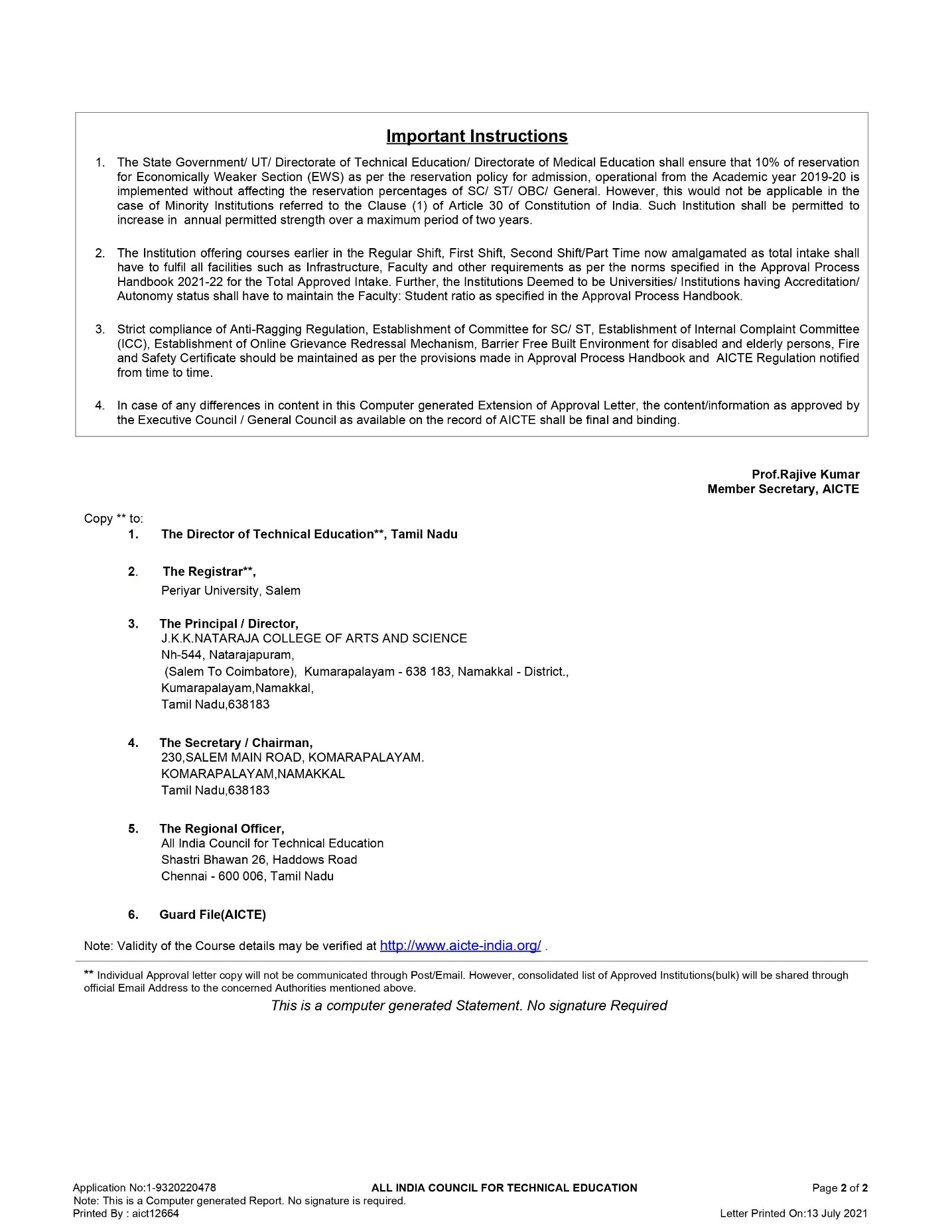 EOA Report 2022-2023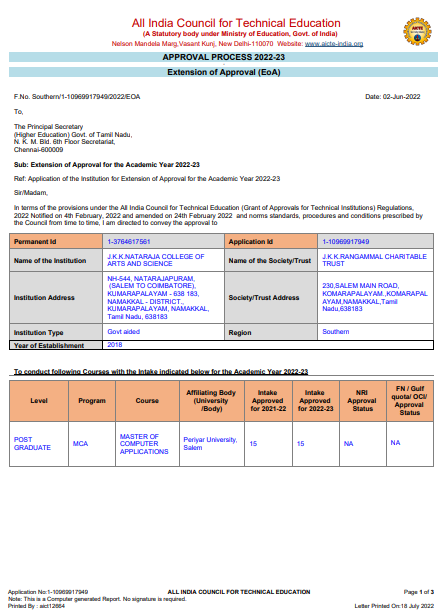 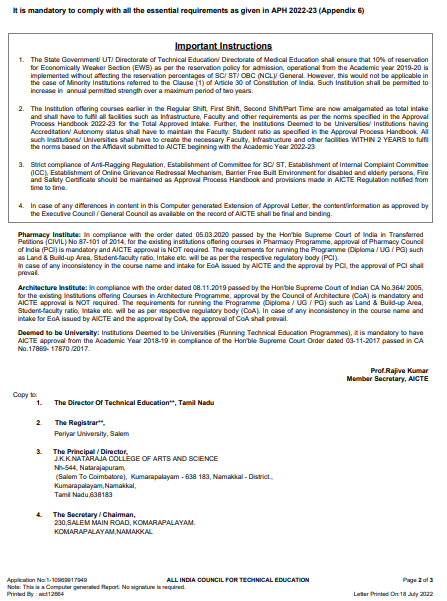 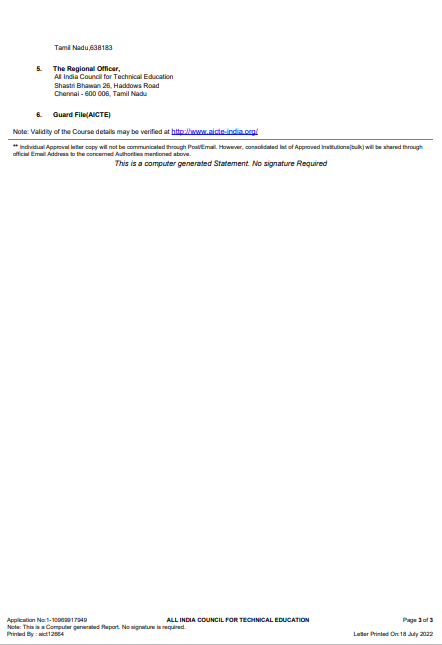 Accounted audited statement for the last three years : Updated in WebsiteInfrastructure Photos :ENTRANCE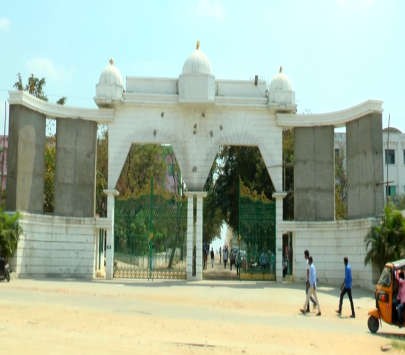 ENTRANCE BLOCK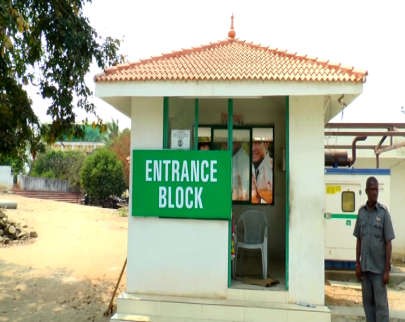 SECURITY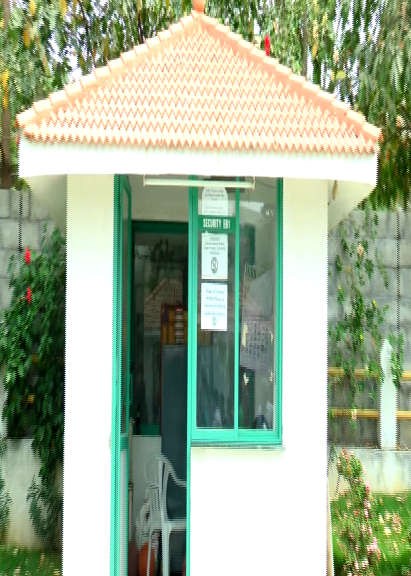 SIGN BOARD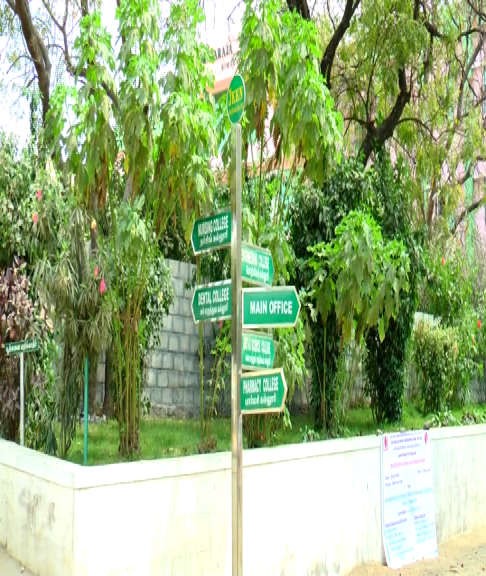 SIGN BOARD ARTS AND  SCIENCE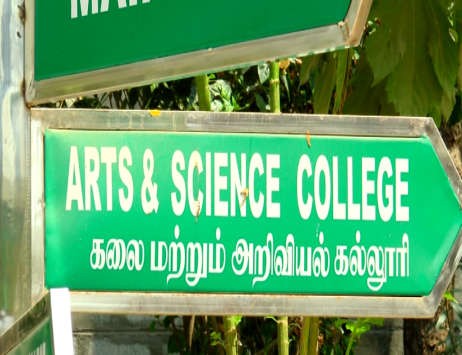 PRINCIPAL OFFICE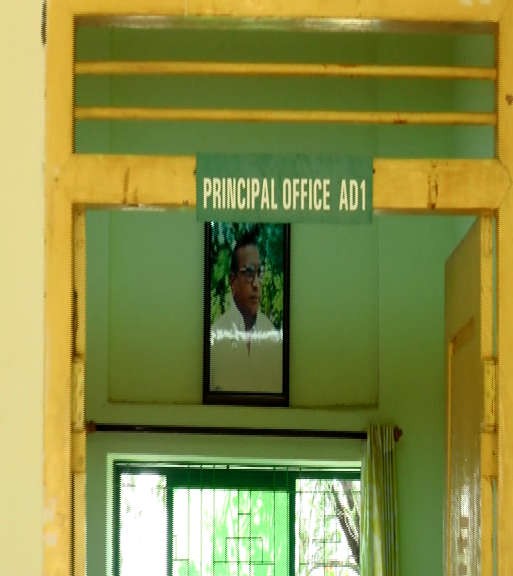 OFFICE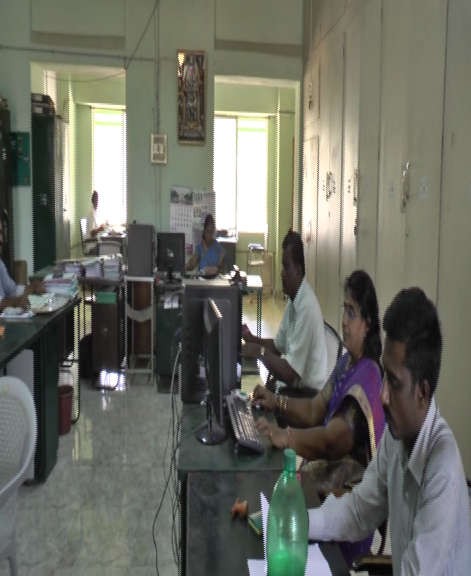 REPROGRAPHY ROOM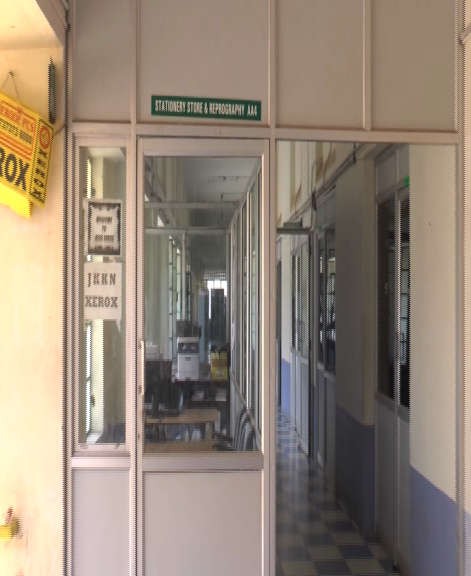 SEMINAR HALL INSIDE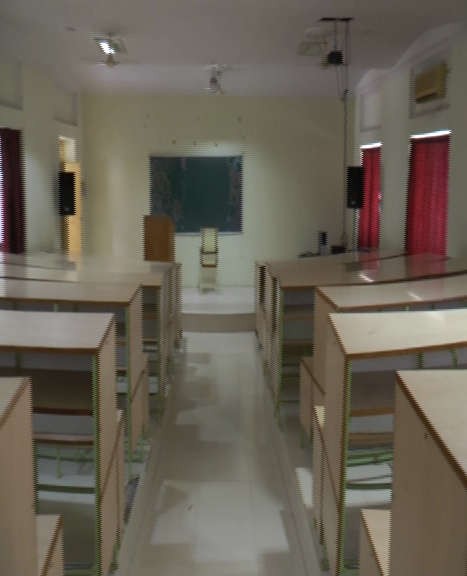 BLOCK1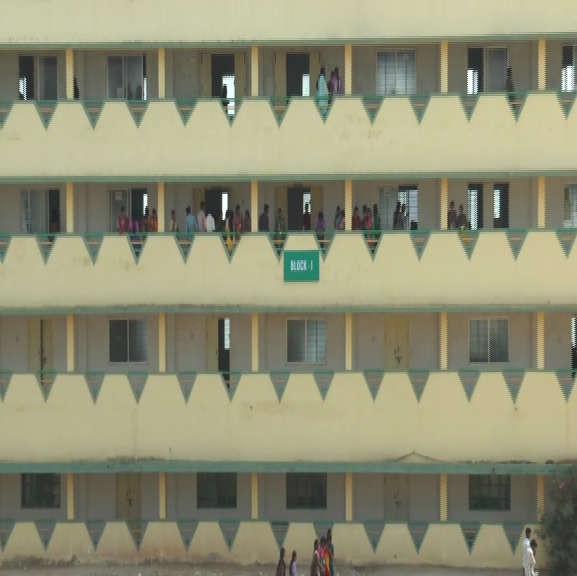 BLOCK2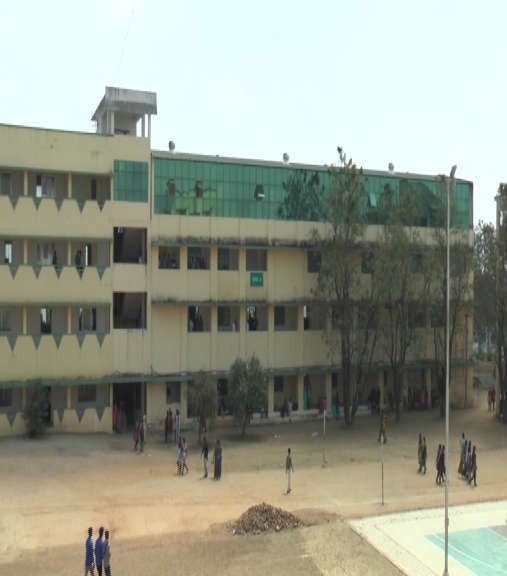 MAIN BLOCK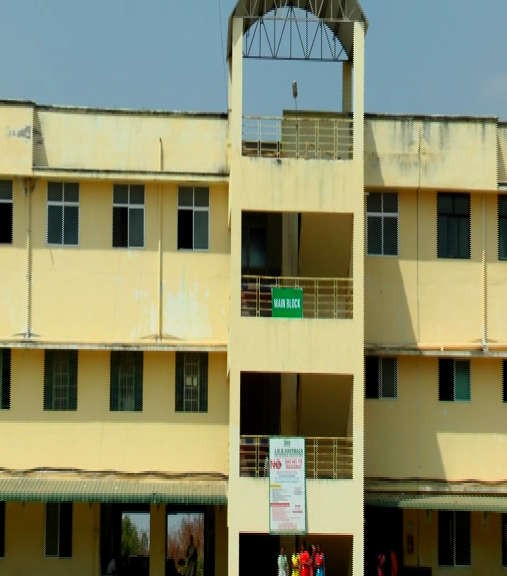 CLASS ROOM1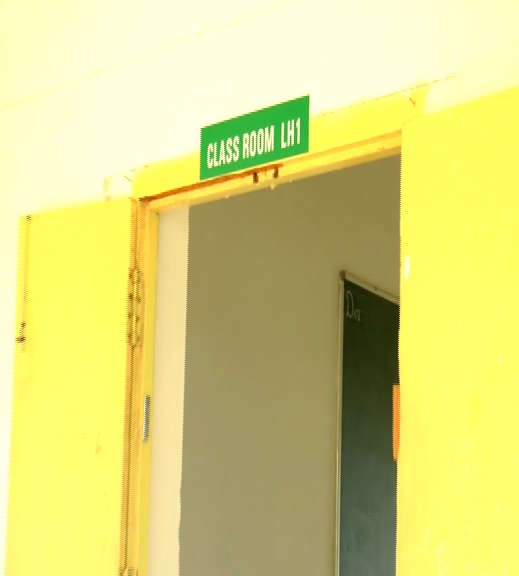 CLASS ROOM2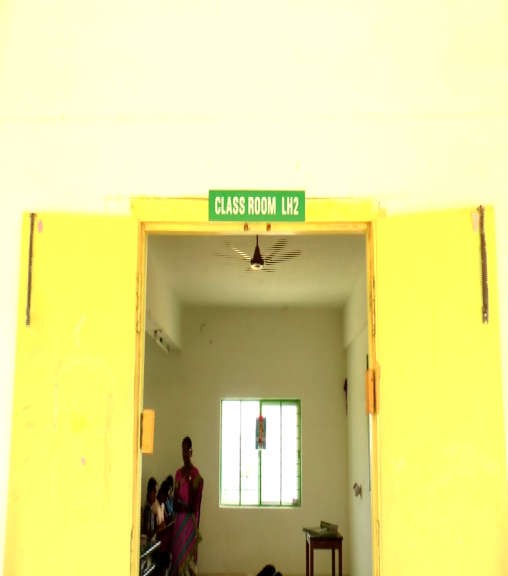 CLASS ROOM3CLASS ROOM 3 INSIDE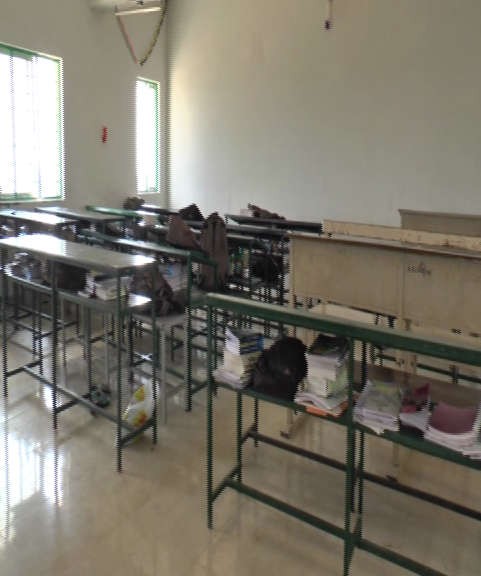 LABORATORY 1 INSIDE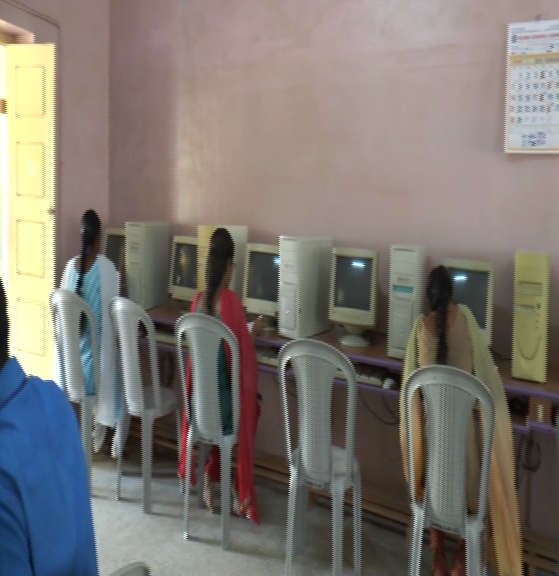 LABORATORY 2 INSIDE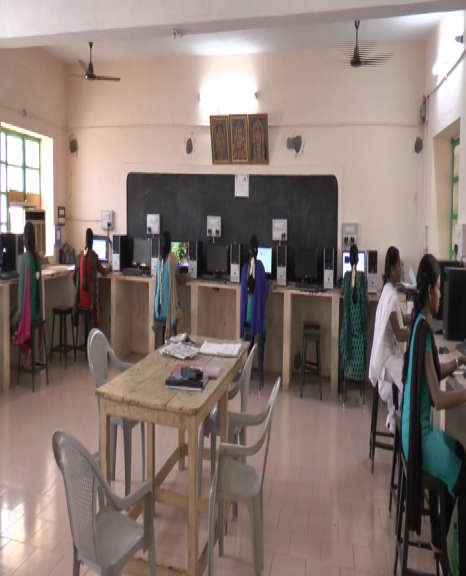 LABORATORY 3 INSIDE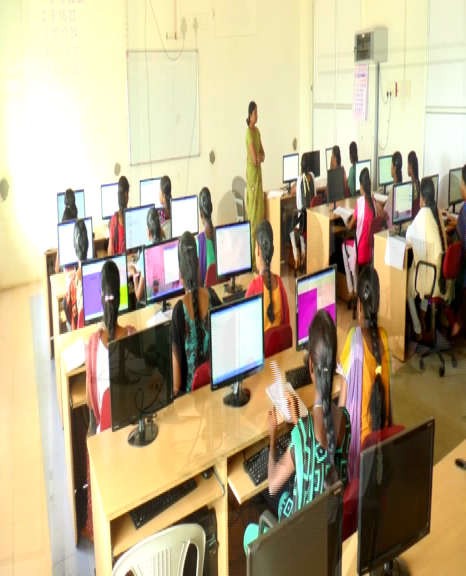 FACULTY ROOM INSIDE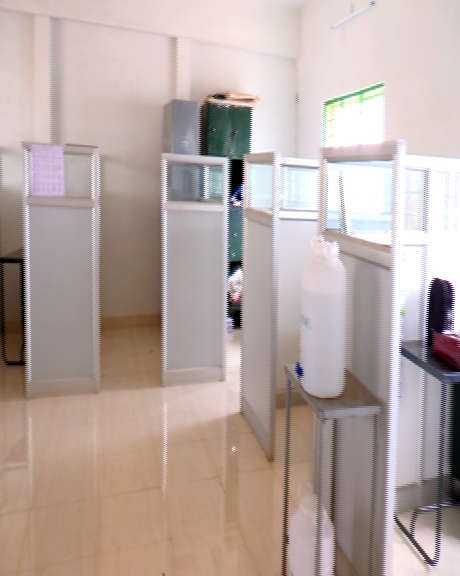 COMPUTER CENTER INSIDE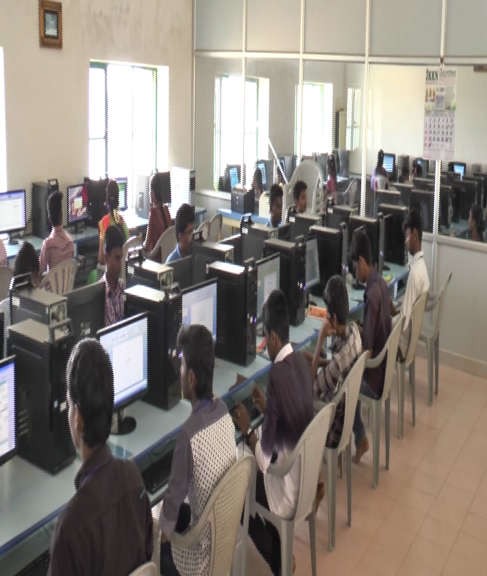 LIBRARY AND READING ROOM INSIDE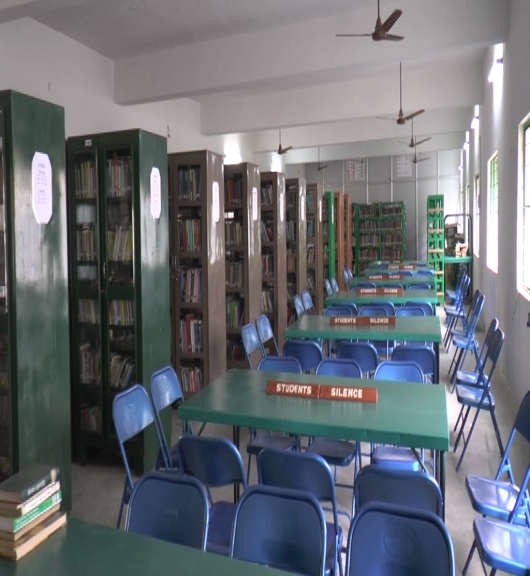 VIEW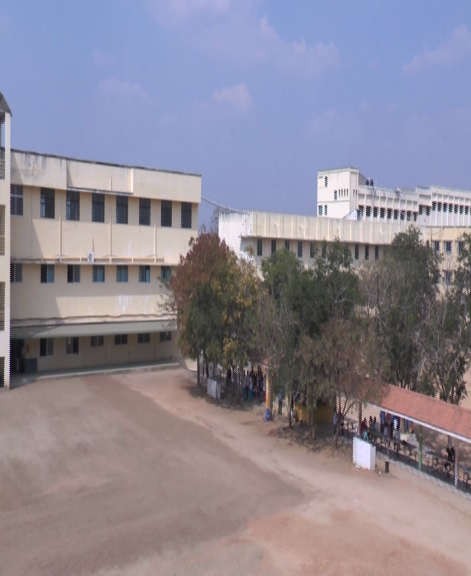 SICK ROOM 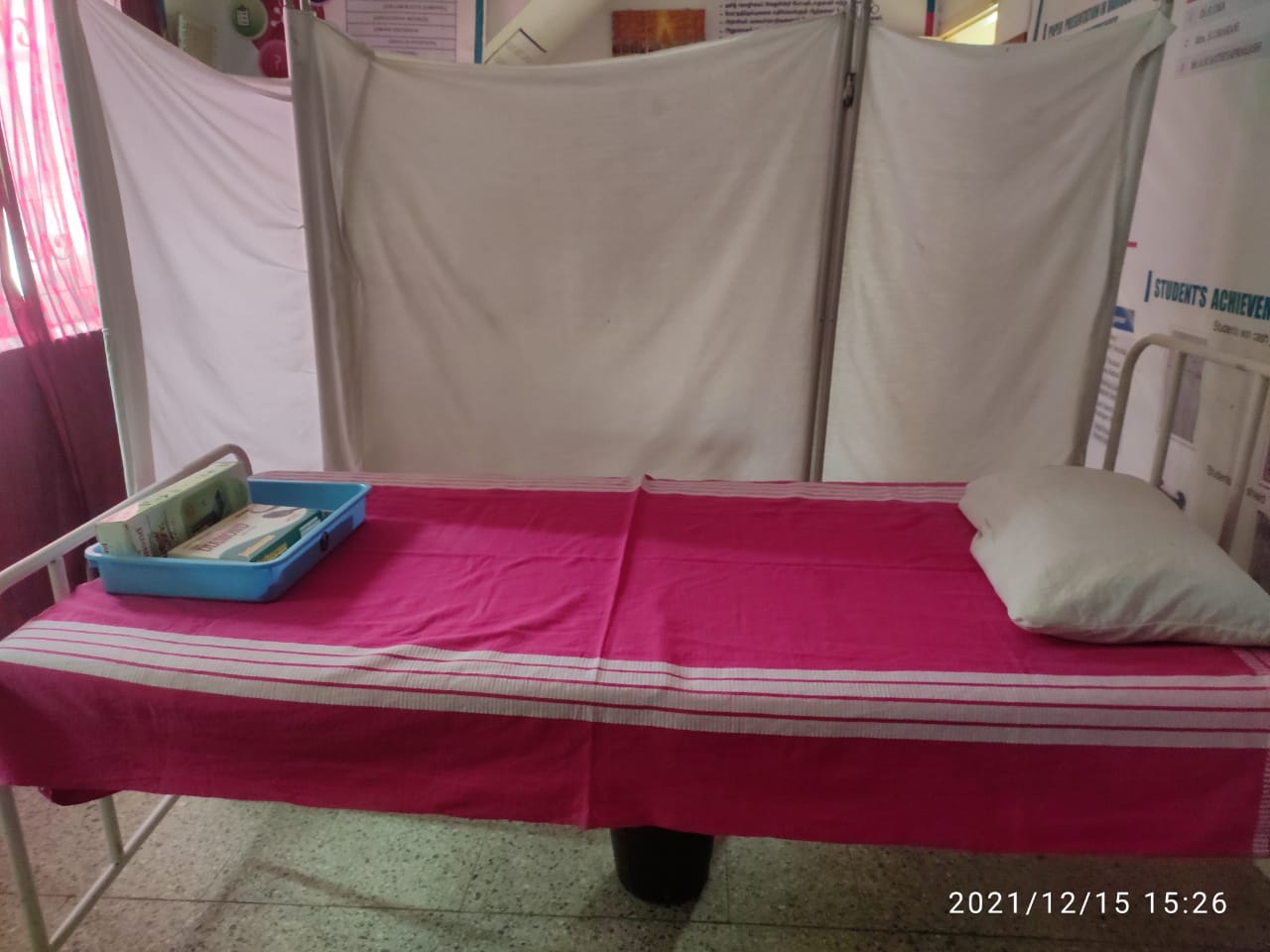 NAAC Accreditation StatusNAAC Accreditation StatusNAAC Accreditation Status1AccreditedB Grade (CGPA : 2.37)2Applied for Accreditation-Applied but Visit not happened-Visit happened but result awaited-3Not Applied-S.No.NameDesignation1Mrs.N.SendamaraaiSecretary2Mr.S.Ommsharravana,Member3Mrs.K.SavithiriMember4Dr.(Mrs).C.Seeranganayaki, Principal(i/c)J.K.K.Nataraja College of Arts and Science,MemberNH-544, Natarajapuram(Salem To Coimbatore),Komarapalayam - 638 183, Namakkal - District.,Tamil Nadu.5Dr.K.T.Tamizharasu, Principal,J.K.K.Nattraja College of Engineering & Technology, KomarapalayamMember6Dr.R.Sampathkumar, Principal,J.K.K.Nattraja College of Pharmacy, KomarapalayamMember7Mr.S.K.P.MurugeanIndustrialistMember8Mr.M.Sundaresan,Regional Officer & Assistant Director,Southern Regional Office, AICTE, Shastri Bhawan, 26,Haddows Road,Nungambakkam,Chennai-600006Member - AICTERepresentative9Dr.T.Periyasamy, Professor & Head, Dept. of Tamil,Periyar University, Salem.Member - University Representative10Dr.Ramalakshmi Regional Joint Director of Collegiate Education, Dharmapuri Region, Dharmapuri-636 705.Member - State Government Representative11Mrs. S. Malathi,Associate Professor and Head, Department of ChemistryMember – Faculty12Mrs. S. Mangayarkarasi,Associate Professor, Department of ChemistryMember – FacultyFrequent of the Board MeetingFrequent of the Board MeetingFrequent of the Board Meeting1Dr.C.SeeranganayakiChairman, Academic Council & Principal (i/c)2Dr. S. UmaHOD / Tamil3Dr.K.RadhaiHOD / English4Mrs. R. Kalpana Devi priyaHOD / History5Dr. P. VennilaHistory5Mrs. S. BharathiHOD / Geography6Dr. B. SureshHOD / Economics7Dr. R. RajanarthiniHOD / Physics8Mrs. S. MalathiHOD / Chemistry9Mrs. S. MangayarkarasiChemistry10Dr. S. UmavathiHOD / Zoology11Dr. Y. ThangamZoology12Mr. N. Udhaya KumarHOD / Botany13Mrs. T.SanthiHOD / Mathematics14Dr. K.P. SivagamiHOD / Computer Science15Mrs. C. SeeranganayakiHOD / Commerce16Mrs. S.GokilaCommerce17Dr. S. SasikalaLibrary18Dr. V. AnithaPhysical EducationS. No.ProgramSh iftLevelCourseAffiliat ing Body (Univ/ Body)Intake Approv ed for2022-2023NRIApprov al StatusPIO/FN/ Gulf quota/ OCI/Approv al Status1MCA1stPOST GRAD UATEMASTER OF COMPUTER APPLICATIO NSPeriyar Univer sity15NANAName of the ProgrammeName of the ProgrammeMCAProgramme introduced in the YearProgramme introduced in the Year1987-1988Sanctioned IntakeSanctioned Intake15Year of approval by the AICTE councilYear of approval by the AICTE council2018-2019StudentsAchievementsUniversity RanksUniversity RanksStudentsAchievements2008-2011 - M. Booma Niranjana – Fifth2009-2012 - T. Cinas Parveen – First2010-2013 - K. Yugapriya – Sixth2010-2013 - K. Geetha – Tenth2014-2017 – A. Abinaya – Third2008-2011 - M. Booma Niranjana – Fifth2009-2012 - T. Cinas Parveen – First2010-2013 - K. Yugapriya – Sixth2010-2013 - K. Geetha – Tenth2014-2017 – A. Abinaya – ThirdProfessional ActivitiesNational level seminar on Biometric Authentication 02-02-2018One day workshop on Practical aspects of Mobile App Development Tools on 19- 09-2018One day webinar on Digital Tools for E-Content Development on 09-05-2020Five days AICTE - ATAL online FDP on Recent Trends in Artificial Neural Networks from 21.09.2021 to 25.09.2021 Professional Society MembershipsIndian Society of Remote SensingComputer Society of IndiaIndian Society for Technical EducationS. NoFaculty NameDesignationAppointment Date1Dr. K. P. SIVAGAMIAssociate Professor & Head .14.09.19882Ms. A. GEETHAAssociate Professor13.09.19893Dr.S. ARANGANAYAGIAssociate Professor10.02.19924Dr. E. HARIPRIYAAssistant Professor06.07.20155Mrs. K. VEENAAssistant Professor06.07.20156Dr. V. SASIREKHAAssistant Professor06.07.2015Journal ListJournal ListNational JournalsNational JournalsS.NOTitle of The Journals1The IUP Journal of Information Technology2The IUP Journal of Computer Science3Indian Journal of Computer Science4The Management Accountant5Journal of Accounting and Finance6Indian Historical Review7Indian Historical Studies8Current Science9Indian Journal of Chemistry and Application10Indian Journal of Chemical TechnologyNational Journals (E-Journals)National Journals (E-Journals)S.NoTitle of The Journals1IITM Journal of Management and IT2Innovation in IT3Journal of Information Management4Journal of Innovation in Computer Science and Engineering5Mangalmay Journal of Management & Technology6Research Journal of Engineering and Technology7Research Journal of Science and Technology8Indian Explorer of Social Sciences & Humanities9Indian Journal of Economics and Development10Indian Journal of Gerontology11Indian Journal of Human Relations12Journal of Global Communication13Journal of Politics and Governance14Research Journal of Humanities and Social SciencesInternational Journals (E-Journals)International Journals (E-Journals)1International Journal in IT & Engineering2International Journal of Advanced Research in IT and Engineering3International Journal of Applied Research on Information Technology and Computing4International Journal of Bioinformatics and Biological Science5International Journal of Data Mining And Emerging Technologies6International Journal of Information Science and Computing7International Journal of Management IT and Engineering8International Journal of Scientific Research in Network Security and Communication9 International Journal of Technology10JIMS8I â€“ International Journal of Information Communication and Computing Technology11Globus - An International Journal of Management and IT12Combinatorics, Probability and Computing 13Data-Centric Engineering14Design Science15Environmental Data Science16Journal of Functional Programming17The Knowledge Engineering Review18Mathematical Structures in Computer Science19Natural Language Engineering20NWS Network Science21Probability in the Engineering and Informational Sciences22Robotica23International Journal in Management & Social Science24International Journal of Advanced Research in Management and Social Sciences25International Journal of Research in Social Sciences26International Journal Of Resilience In Fire Safety & Disasters27International Journal of Reviews and Research in Social Sciences28International Journal of Social and Economic Research29International Journal Of Social Sciences30International Journal of Sociology, Social Anthropology and Social	PolicyName of the PrincipalInvestigatorDesignationDurationof projectName of theresearch projectAmount /Fund receivedYear ofsanctionDr.E.HARIPRIYAAssistant professor of Computer Science2 YearsMinor	Research Project-Effective Communicationin Delay TolerantNetworksRs. 60,0002015(Completed)K.VEENAAssistant professor of Computer Science2 YearsMinor Research Project - The News	Item Extractionand classificationSystemRs. 60,0002015(Completed)Dr.V.SASIREKHAAssistant professor of Computer Science2 YearsMinor	Research Project-Vertical Handoff Decision for	seamless mobility		in HeterogeneousWireless NetworksRs.2,20,0002017(Completed)